от     05.10.2018    №  449с. Туринская СлободаО внесении изменений в постановление администрации
Слободо-Туринского муниципального района от 22.02.2018 № 79
«Об определении видов обязательных работ и перечня организаций, расположенных на территории Слободо-Туринского муниципального района для отбывания осужденными наказания
в виде обязательных работ»В соответствии с частью 1 статьи 49 Уголовного кодекса Российской Федерации, частью 1 статьи 25 Уголовно-исполнительного кодекса Российской ФедерацииПОСТАНОВЛЯЮ:Внести изменения в постановление администрации Слободо-Туринского муниципального района от 22.02.2018 № 79 «Об определении видов обязательных работ и перечня организаций, расположенных на территории Слободо-Туринского муниципального района для отбывания осужденными наказания в виде обязательных работ» следующие изменения:Приложение № 1 «Виды обязательных работ для отбывания осужденными наказание в виде обязательных работ на территории Слободо-Туринского муниципального района» изложить в новой редакции (прилагается).Опубликовать настоящее постановление в общественно-политической газете Слободо-Туринского муниципального района «Коммунар» и разместить на официальном сайте Слободо-Туринского муниципального района в информационно-телекоммуникационной сети Интернет.Контроль за исполнением настоящего постановления возложить на заместителя главы администрации по социальным вопросам Слободо-Туринского муниципального района Ботина Н.Н.Главамуниципального района							    В.А. БедулевПРИЛОЖЕНИЕк постановлению администрацииСлободо-Туринского муниципального района от 05.10.2018 № 449ВИДЫ ОБЯЗАТЕЛЬНЫХ РАБОТ ДЛЯ ОТБЫВАНИЯ
ОСУЖДЕННЫМИ НАКАЗАНИЯ В ВИДЕ
ОБЯЗАТЕЛЬНЫХ РАБОТ НА ТЕРРИТОРИИ
СЛОБОДО-ТУРИНСКОГО МУНИЦИПАЛЬНОГО РАЙОНАБлагоустройство улично-дорожной сети, газонов, придомовых территорий, территорий предприятий, организаций, учреждений, расположенных в населенных пунктах Слободо-Туринского муниципального района.Уборка мест массового отдыха населения.Вырубка деревьев и кустарников, обрезка веток.Посадка и прополка саженцев деревьев, кустарников и цветочной рассады.Благоустройство и очистка территорий автобусных остановок.Подсобные работы при устройстве тротуаров и подъездных путей.Не требующие специальной профессиональной подготовки земляные, общестроительные, в том числе ремонтные работы.Окраска элементов благоустройства дорог.Очистка дорожных покрытий в местах, недоступных для дорожной техники.Благоустройство мест захоронения, мемориалов, обелисков, памятниковНеквалифицированные работы в организациях и учреждениях независимо от их организационно-правовой формы и форм собственности.Погрузочно-разгрузочные работы.Уборка производственных и служебных помещений.Работы по очистке канализационных сетей.Сельскохозяйственные работы, заготовка сельскохозяйственной продукции.Другие работы, не требующие специальной профессиональной подготовки, квалификации.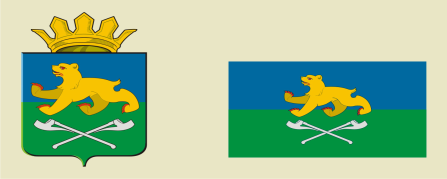 АДМИНИСТРАЦИЯ  СЛОБОДО-ТУРИНСКОГОМУНИЦИПАЛЬНОГО РАЙОНАП О С Т А Н О В Л Е Н И Е